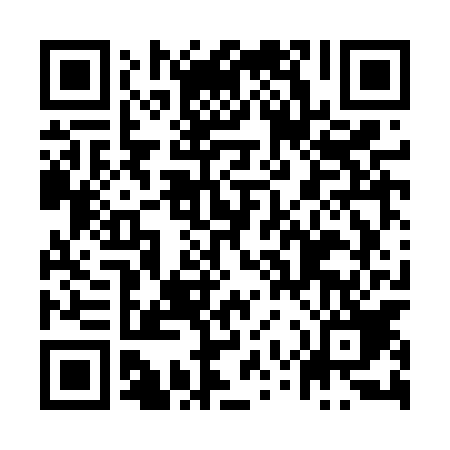 Ramadan times for Mordarka, PolandMon 11 Mar 2024 - Wed 10 Apr 2024High Latitude Method: Angle Based RulePrayer Calculation Method: Muslim World LeagueAsar Calculation Method: HanafiPrayer times provided by https://www.salahtimes.comDateDayFajrSuhurSunriseDhuhrAsrIftarMaghribIsha11Mon4:124:126:0011:483:445:375:377:1812Tue4:104:105:5711:483:455:395:397:2013Wed4:084:085:5511:473:475:415:417:2214Thu4:064:065:5311:473:485:425:427:2315Fri4:034:035:5111:473:495:445:447:2516Sat4:014:015:4911:473:505:455:457:2717Sun3:593:595:4711:463:525:475:477:2918Mon3:563:565:4511:463:535:485:487:3119Tue3:543:545:4211:463:545:505:507:3220Wed3:513:515:4011:453:555:525:527:3421Thu3:493:495:3811:453:575:535:537:3622Fri3:463:465:3611:453:585:555:557:3823Sat3:443:445:3411:453:595:565:567:4024Sun3:423:425:3211:444:005:585:587:4125Mon3:393:395:2911:444:025:595:597:4326Tue3:373:375:2711:444:036:016:017:4527Wed3:343:345:2511:434:046:036:037:4728Thu3:313:315:2311:434:056:046:047:4929Fri3:293:295:2111:434:066:066:067:5130Sat3:263:265:1911:424:076:076:077:5331Sun4:244:246:1712:425:097:097:098:551Mon4:214:216:1412:425:107:107:108:572Tue4:194:196:1212:425:117:127:128:593Wed4:164:166:1012:415:127:137:139:014Thu4:134:136:0812:415:137:157:159:035Fri4:114:116:0612:415:147:167:169:056Sat4:084:086:0412:405:157:187:189:077Sun4:054:056:0212:405:167:207:209:098Mon4:034:036:0012:405:177:217:219:119Tue4:004:005:5712:405:187:237:239:1310Wed3:573:575:5512:395:207:247:249:15